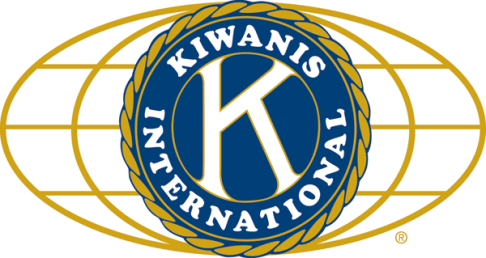 	LUNCH:   Sandwich fixings, fruit salad, and of course, cookies.  But no meatballs.  SONG:   America the Beautiful, led by Bill C.	          	Invocation: Joe G. 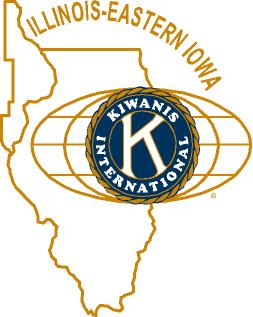 ANNOUNCEMENTS, EVENTS 				    and OPPORTUNITITES  The next Interclub will be at 5:30 pm, Monday, Sept 28 at the Elks Club (Aktion club to DeKalb).  Sunday, Sept 20 at 2pm at Fairdale – a celebration of sorts, a picnic and stories and stuff.  By the monkey bars.PEANUT DAY (Friday Sept 25): It’s time to sell peanuts.  Street sign-ups are now underway!  (Please see and use the sign-up sheets included with this email). We have Schnuck’s, Jewel/Osco, and Walmart, as well as Taylor & 1st, Normal & Hillcrest, and Stadium & Glidden.  Also Kirkland, but Amy’s got that.  She might appreciate some company, though. Amy reminded us that Committee sign-ups are happening!!!!  Sign up early and often.  She will resend the list and also the list of those who haven’t claimed a committee as of yet. Feed My Starving Children:  November 12 (Thursday) from 7 to 9 pm.Toiletries- We’re collecting these for Safe Passage. (See below.)TR Event – Abby has some very nice posters if you have a place to display one call her! Steph Forsberg is looking for $100 sponsors. Our club has 4 already and need 1 more. The event will be September 24 at Sycamore High School.  Abby has purchased 20 tickets so if you are interested, see her about the tickets.Gov’s visit:  (We combine with Divisions 12 and 13)  6:30 – 8 pm, October 16 (a Friday) at River Heights, catered by VAC.  Organizational help will be appreciated.Sue – DUES ARE DUE!Joan is collecting box tops and Coke lids. Jennie will take your soup labels. AKtion Club is collecting aluminum cans and other recyclable materials.Archives:  If you find any old stuff related to Kiwanis, please give a copy to Norm!PROGRAMKevin Poortman, our scheduled program from last week joined us today instead, at the Kishwaukee Community Hospital Kitchen.  Kevin came here in 2002 as CEO/Prez of Kishwaukee Health System.  He’s been doing this sort of stuff for 30 years in such diverse places as Arizona and Nashville.  Kevin talked about the merger with Northwestern Medical.  The hospital’s board has as their prime directive to provide the best health care possible.  As such, they were looking for a good organization with which to partner.  After talking with several organizations, it was decided that Northwestern would be the best choice.  Approvals still need to come from the State and the Feds, but it is anticipated that all the is will be dotted and the ts will be crossed by the end of the year.  Consolidation is the way of health care providers these days.  “Buyers” such as Northwestern are very selective, and Kish feels fortunate to be asked to join their system.  Kevin feels the merger will bring greater clinical depth and breadth.  Money already donated to Kish will still be used only by Kish for local patients, facilities, etc.  Going forward, donated money can be specified for use by Kish.  Part II:  The hospital test kitchen, with Jo Cessna.  The kitchen is an educational center – how to cook healthy.  Everything in the kitchen was bought locally (and relatively cheaply) so students can purchase their own equipment.  The kitchen works closely with the DeKalb County Community Garden (Dan Kenney’s organization). Jo cooked a banana/chocolate/coconut oil/almond butter concoction.  Slice a banana.  Smear with almond butter (or other nut butter or seed butter).  Freeze (about 30 minutes).  Melt the chocolate with a splash of coconut oil over a low flame.  Add to banana bits.  Sprinkle with nuts or whatever.  And voila!  They are “bursting with flavor” – Abby Chemers.  Classes are listed in Empower magazine.Heard around the tables: Abby has a list of invokers.  It’s no good.  We’re not sure if she was referring to the list or to the people on it.Quote for the day“The food that to him now is as luscious as locusts, shall be to him shortly as bitter as coloquintida.” William Shakespeare; Othello. Act i. Sc. 3.UPCOMING PROGRAMS: (Why not invite a guest? – that could also mean a prospective member!) 	September 23	Tanna Knetsch		B95 radio	September 30					Installation of Officers		October 7	BOARD MEETING	@ Lincoln Inn	Today’s Attendance:				 See more of the newsletter on the following pages:YOUTH SERVICE BUREAU WISH LIST: 	TAG (Therapeutic Art-Making Group):  		Permanent markers, canvases, paint brushes, glue, watercolors, drawing paper, tracing paper, oil pastels, 		colored pencils, markers….any and all art supplies could help. 	VolunTEEN:		Gardening gloves, small handheld shovels, cleaning supplies. Thank you so much again for the opportunity to share about the Youth Service Bureau, and thank you for your dedication to the community.		Diana L. Hulst, Executive Director of DeKalb County Youth Service BureauThe following are items we (Safe Passage) regularly need. If you are looking to donate please consider these items!1. Gas station & Wal-Mart gift cards2. Non-perishable food3. Linens for twin beds4. Towels & washcloths5. Diapers & Pull-ups (especially larger sizes)6. Baby wipes7. Paper towels, toilet paper, & tissues8. Sweatpants & sweatshirts9. Women’s underwear (bras and panties)10. Cleaning supplies (dish soap, spray cleaners, laundry detergent, etc.)11. Harder hair brushes12. Hair conditioner13. Olive Oils for hair (not cooking oil)14. Pantine shampoo/conditioner (Brown Bottle)15. Motions haircare products37Kish Kiwanians  2Guests:  Weren’t we all guests?  Dick Stokke, Svetlana’s sister, Inge  0VIPs, etc.   2ishSpeakers:  Kevin Poortman,  sort of Mike Kokott41TOTAL